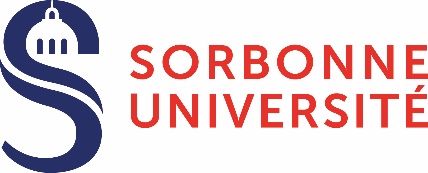 FICHE DE POSTEFonctions : Chargé de mission doctorale au FabLab – Ingénierie/prototypageEmploi-type : Médiateur ScientifiqueCatégorie : ACorps : Les activités qui composent la fiche de poste sont appelées à évoluer en fonction des connaissances du métier et des nécessités de service.Qui sommes-nous ?Sorbonne Université est une université pluridisciplinaire de recherche créée au 1er janvier 2018 par regroupement des universités Paris-Sorbonne et UPMC. Déployant ses formations auprès de 54 000 étudiants dont 3 600 doctorants (40% doctorants étrangers)  elle emploie 6 300 enseignants, enseignants-chercheurs et chercheurs et 4 900 personnels de bibliothèque, administratifs, technique, sociaux et de santé. Son budget est de 670 M€. Sorbonne Université dispose d’un potentiel de premier plan, principalement situé au cœur de Paris, et étend sa présence dans plus de vingt sites en Île-de-France et en régions. Sorbonne Université présente une organisation originale en trois facultés de lettres, de sciences & ingénierie et de médecine qui disposent d’une importante autonomie de mise en œuvre de la stratégie de l’université dans leur périmètre sur la base d’un contrat d’objectifs et de moyens. La gouvernance universitaire se consacre prioritairement à la promotion de la stratégie de l’université, au pilotage, au développement des partenariats et à la diversification des ressourcesDans un contexte de forte orientation vers la Science ouverte et l’Open Access des institutions de pilotage de la recherche au niveau national, européen et mondial, Sorbonne Université a pris plusieurs engagements en ce sens dans la Charte pour le libre accès aux publications. L’un d’entre eux est la formation systématique des doctorants aux enjeux et pratique de la Science ouverte, dont le dépôt d’un document dans le portail institutionnel de l’archive ouverte nationale HAL.Présentation de la structureLe FabLab de Sorbonne Université est une plateforme interdisciplinaire d’enseignement et de recherche, dédiée au prototypage et à l’expérimentation. Le FabLab SU est dirigé par un directeur, deux directeurs adjoints et une responsable administrative. L’équipe se compose de trois FabManagers (numérique, biologie et chimie).Missions et activités principalesMission : Le FabLab a pour particularité de s’adresser à des publics variés : étudiants, enseignants-chercheurs, chercheurs, entrepreneurs, grand public. A partir du second semestre de l’année 2021-2022, nous souhaitons mettre en place des ateliers de médiation à destination de ces publics dans leur diversité. Ces ateliers auront pour objectif de permettre la prise en main des équipements du FabLab et/ou de mettre en œuvre des ateliers autour d’une thématique donnée, en présentiel et à distance.Le chargé de mission doctorale aura pour mission la conception, l’animation et l’évaluation de ces ateliers.Activités :Concevoir les ateliers autour des équipements suivants : imprimantes 3D, découpeuse laser, fraiseuses, électronique embarquée grand public et IoT (Arduino, M5Stack), applications mobiles, VR et AR.(Le tout sera réalisé en lien avec les enseignants-chercheurs du FabLab : définition du programme, de la progression pédagogique)Animer les ateliers Réaliser une enquête de satisfaction auprès des publics Concevoir des tutoriels vidéo en étroite collaboration avec le médiateur numérique Connaissances et compétencesConnaissances transversales requises : Organisation et fonctionnement de la recherche et de l’enseignement supérieur en France Organisation et fonctionnement de Sorbonne Université.Savoir-faire :Intérêt pour l’univers des FabLabs : interdisciplinarité, science participative, science ouverte, vulgarisation Connaissance approfondie d’une ou plusieurs machines de fabrication : impression 3D (Ultimaker, Raise3D), découpe laser (Trotec), fraisage numérique (ShopBot, C.I.F. Technodrill et Roland SRM20) et d’outils de conception et dessin open-source parmi lesquels : LibreCAD, FreeCAD, OpenSCAD, Inkscape Instrumentation électronique de base  (Arduino)Connaissance des outils informatiques en environnement hétérogène (macOS, Linux, Windows)